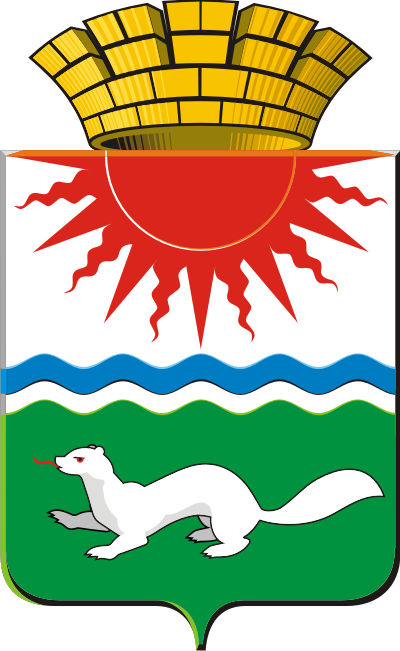 АДМИНИСТРАЦИЯ СОСЬВИНСКОГО ГОРОДСКОГО ОКРУГАПОСТАНОВЛЕНИЕот 21.05.2019  № 295п.г.т. СосьваОб отмене особого противопожарного режима на территории Сосьвинского городского округа с 21  мая 2019 годаВ соответствии со ст. 30 Федерального закона от 21 декабря 1994 №69-ФЗ «О пожарной безопасности», Федеральным законом от 06 октября 2003 №131-ФЗ «Об общих принципах организации местного самоуправления в Российской Федерации», а также в связи со стабилизацией обстановки с пожарами и снижением класса пожарной опасности на территории Сосьвинского городского округа, руководствуясь, ст. 27, 30, 45 устава Сосьвинского городского округа, администрация Сосьвинского городского округаПОСТАНОВЛЯЕТ:Особый противопожарный режим, введенный постановлением администрации Сосьвинского городского округа от 12.05.2019 № 272 «Об установлении особого противопожарного режима на территории Сосьвинского городского округа с 13 мая 2019 года» отменить с 08 часов 00 минут 21 мая 2019 года.Постановление администрации Сосьвинского городского округа от 13.05.2019 № 272 «Об установлении особого противопожарного режима на территории Сосьвинского городского округа с 13 мая 2019 года» признать утратившим силу.Настоящее постановление опубликовать в газете «Серовский рабочий», разместить на официальном сайте администрации Сосьвинского городского округа.Контроль за исполнением настоящего постановления оставляю за собой.Глава Сосьвинскогогородского округа                                                                                       Г. Н. Макаров